Vekeplan for 2. trinn   Veke 16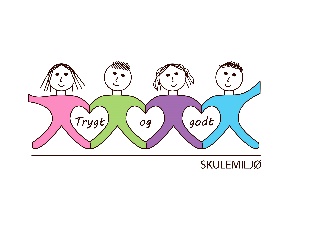 Dette jobbar vi med:                                 VEKE 16InformasjonVi hadde ein veldig fin tur sist veke og elevane plukka mykje boss på vegen.Velkomen til utviklingssamtalar som startar denne veka. På tysdag skal vi få vere med på ei framsyning frå DKS som heiter «Den musikalske eventyrskogen». Der vil elevane få «møta ulike skogskapningar og oppleva dei musikalske eventyra deira. Dei vil høyra melodiar frå dei vakre norske folketonane, klassisk musikk og improvisasjon basert på kjende barnesongar.»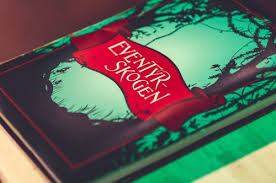 Ha ei fin veke!Helsing lærarane på 2.trinn.NorskLesestrategi: BO blikk (bilete og overskrift).
Repetert lesingTekst og bilete.
Leseforståing.Språk – og skriveverkstadHøgtlesing og språkleikar
Tema: OppdagararMatematikkRekning 100Rekne på tom tallinjeLegge til einsifra og tosifra talFinne forskjell mellom talReknestrategiar: Addisjon og subtraksjonBruk av modellarEngelskClothesTema/ KRLEKloden vår- miljøet vårt. Ramadan.Sosial kompetanseTema: NettetKroppsøving/svømmingArbeid med småreiskap, balløving og leikar.Til tysdagTil onsdagTil torsdagTil fredagTa med Salto lesebok og skriveboka. Ta med Multi øvebok.Symjing: 2CGym Meland Aktiv:2A, 2B, 2DLekser til:Salto lesebokside 56 og 57. Vel eit spørsmåla s.57 og svar i skriveboka. Salto lesebokside 60-61. Vel eit av spørsmåla s.61 og svar i skriveboka. 
Multi øvebok s. 86Kan gjere: s. 87